Издается по благословению Высокопреосвященнейшего Никона митрополита Липецкого и Задонского Серафимовский листок храма преподобного Серафима Саровского г. Липецка№15 (15.05.2016 года)Христос Воскресе! Воистину Воскресе!В третью неделю после Пасхи Православная Церковь прославляет подвиг святых жен-мироносиц: Марии Магдалины, Марии Клеоповой, Саломии, Иоанны, Марфы и Марии, Сусанны и иных и отмечает этот день как праздник всех женщин-христианок.	Господь Спаситель во время своего земного служения обходил со Своей проповедью города и селения, в которых вокруг Христа, собиралось множество людей, в том числе и женщины. Они учились у своего Учителя основам доброй жизни, которая ведет ко спасению души.  Мироносицами мы называем тех женщин, которые из любви ко Спасителю принимали Его в своих домах, а позже последовали за Ним к месту распятия на Голгофу, где стали свидетельницами Его крестных страданий. 	В день воскресения Иисуса Христа святые жены-мироносицы, купив ароматы, пришли рано ко гробу, чтобы помазать Его тело, но увидели камень отваленным от гроба и ангела, который возвестил им, что Иисус воскрес. За свою верность Господу, за преданное сердце дана им была радость первыми узнать о Воскресении Христовом и увидеть Его воскресшим.	В то время, как большинство ранее преданных Господу людей отреклись от Него, жены-мироносицы остались верными ему до конца. Они не имели никакого права голоса, лишь молчаливо стояли у Креста и наблюдали людскую жестокость к их Учителю. Пропустив через себя этот ужас, женщины не испугались и не отступили от Иисуса. Они проявили мужество, которого не было у многих мужчин, и не отходя от креста, остались со своим Учителем до последней минуты. На этом примере мы видим, как простые женщины с помощью любви и верности вырастают в жён-благовестниц, подавая нам образ мужественного и самоотверженного служения Богу. Их жизненный путь был наполнен искренностью, покаянием в содеянных грехах, добрых делах, наполненных желанием служить Богу и ближним. Поздравления прихожан с днём жен мироносиц	К православным женщинам в день праздника святых жен-мироносиц со словами поздравления обращаются настоятель и прихожане  храма прп. Серафима Саровского. 	Настоятель храма протоиерей Сергий Гришин:«Священное Писание говорит нам о том, что жены-мироносицы первыми пришли ко гробу Спасителя, для того чтобы помазать Его тело специальными благовонными маслами. Их пример жизни показывает то, как много тепла, сострадания и любви может находиться в сердце женщины, когда оно обращено ко Господу. Именно таким образом, жены-мироносицысемьи находились под покровом Господа Бога!»	Прихожанин храма Перевертов Дмитрий Иванович: «Я хочу пожелать от всего сердца нашим женщинам любви и тепла. Важно, чтобы они поклонялись Богу и несли Православную веру не только в своих сердцах, но и передавали её своим детям. Крепость Православия зависит именно от наших женщин. Это связанно с тем, что они являются матерями и несут счастье в свою семью, а значит и в общество. Когда у женщин будет складываться всё хорошо, как в их личной жизни, так и в общественной, тогда будет Прихожанин храма Скабелкин Юрий Александрович:они по своему устройству более искренние. Их призвание состоит в воспитании детей и хранении семейного очага. Хотелось бы пожелать, чтобы им хватило этой  любви для того, чтобы они смогли подарить ее своей семье».Директор воскресной школы Красильников Михаил Валерьевич:жизни каждой женщины встречается много испытаний, в которых ей порой очень сложно найти правильное решение. Но когда вы, женщины, будете иметь такое стремление прийти ко Христу, которое имели жены-мироносицы, тогда и в вашей жизни появятся здоровье, силы и терпение».Прихожанин храма Алексей Сергеевич Барсуков:Приближающиеся праздники:	21 мая – день памяти святого апостола и евангелиста Иоанна Богослова. Он занимает особое место в ряду избранных учеников Христа Спасителя. Нередко в иконографии апостол Иоанн изображается кротким, величественным и духоносным старцем, с чертами девственной нежности, с печатью полного спокойствия на челе и глубоким взором созерцателя неизреченных откровений. Другая главная особенность духовного облика апостола открывается через его учение о любви, за которое ему по преимуществу усвоено наименование Апостола любви. Действительно, любовью пронизаны все его писания, основная мысль которых сводится к понятию, что Бог в Своем существе есть Любовь (1Ин. 4:8). В них он останавливается преимущественно на проявлениях неизреченной любви Бога к миру и человеку, на любви своего Божественного Учителя. Он постоянно увещевает учеников к взаимной любви. Служение Любви - весь жизненный путь апостола Иоанна Богослова.Приход храма во имя св. прп. Серафима Саровского г. Липецка.Тел.: 8-960-147-47-48. Храм открыт ежедневно с 7:30 до 18:30Настоятель храма – протоиерей Сергий ГришинПри храме действует воскресная школа и молодёжная группаМестная Православная религиозная организация Приход храма прп. Серафима Саровского г. Липецка Липецкой Епархии русской Православной Церкви (Московский Патриархат).398037, г. Липецк, ул. Опытная, 17 а.ИНН 4825046758, КПП 482501001, р/с  40703810235000100516  в ОСБ 8593 г. ЛипецкБИК 044206604, к/с 30101810800000000604 ПРОСЬБА! НЕ ИСПОЛЬЗОВАТЬ ПРИХОДСКОЙ ЛИСТОК В ХОЗЯЙСТВЕННЫХ И БЫТОВЫХ НУЖДАХ!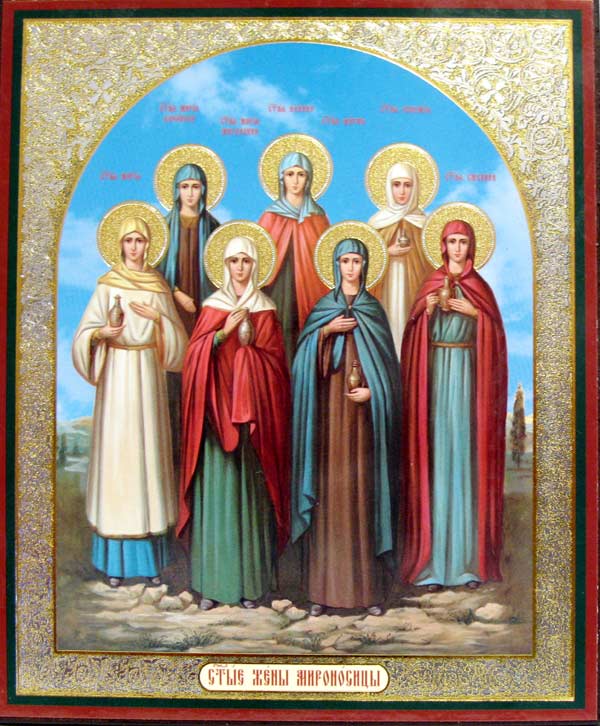 Икона святых жен-мироносиц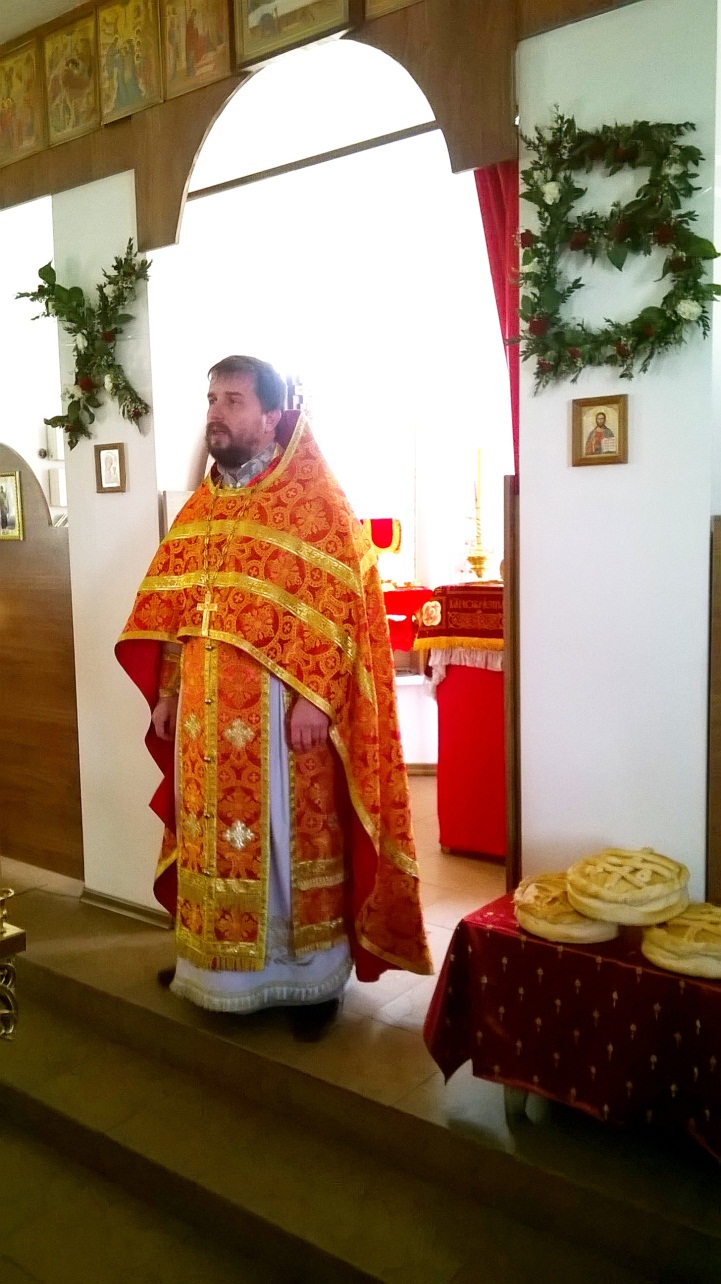 стали способны на великие добрые дела. Они показали всему Православному миру пример что Бога нужно прославлять живой верой. Поэтому и сегодня, много веков спустя, желаю нашим женщинам быть своим сердцем со Христом для того, чтобы в вашей жизни была любовь и мир, а ваши Настоятель храма протоиерей Сергий Гришинстали способны на великие добрые дела. Они показали всему Православному миру пример что Бога нужно прославлять живой верой. Поэтому и сегодня, много веков спустя, желаю нашим женщинам быть своим сердцем со Христом для того, чтобы в вашей жизни была любовь и мир, а ваши 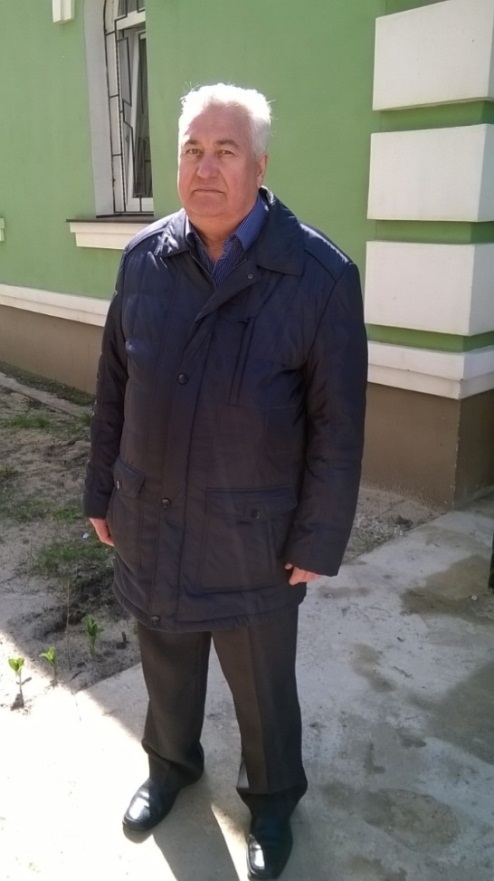 процветать и крепнуть и Православие, а значит и весь наш Российский народ. Поэтому желаю женщинам от всей души здоровья, и ещё раз здоровья. Мы любим вас всех и жить без вас мы не можем!»Перевертов Дмитрий Ивановичпроцветать и крепнуть и Православие, а значит и весь наш Российский народ. Поэтому желаю женщинам от всей души здоровья, и ещё раз здоровья. Мы любим вас всех и жить без вас мы не можем!»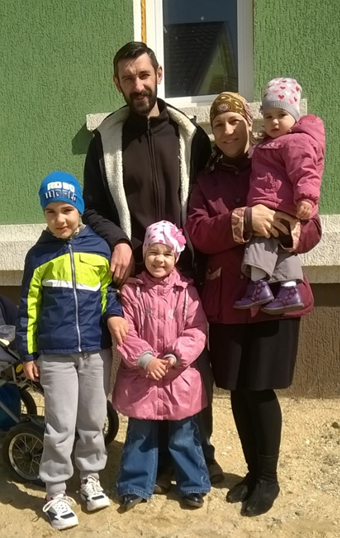 «Хочу пожелать всем женщинам сил и крепости. Когда я смотрю на свою супругу, то понимаю какие трудности окружают женщин не только в быту, но и во всей жизни. Так, им приходится терпеть наши недостатки. Но у женщин есть любовь,Скабелкин Юрий Александрович со своей супругой и детьми«Хочу пожелать всем женщинам сил и крепости. Когда я смотрю на свою супругу, то понимаю какие трудности окружают женщин не только в быту, но и во всей жизни. Так, им приходится терпеть наши недостатки. Но у женщин есть любовь,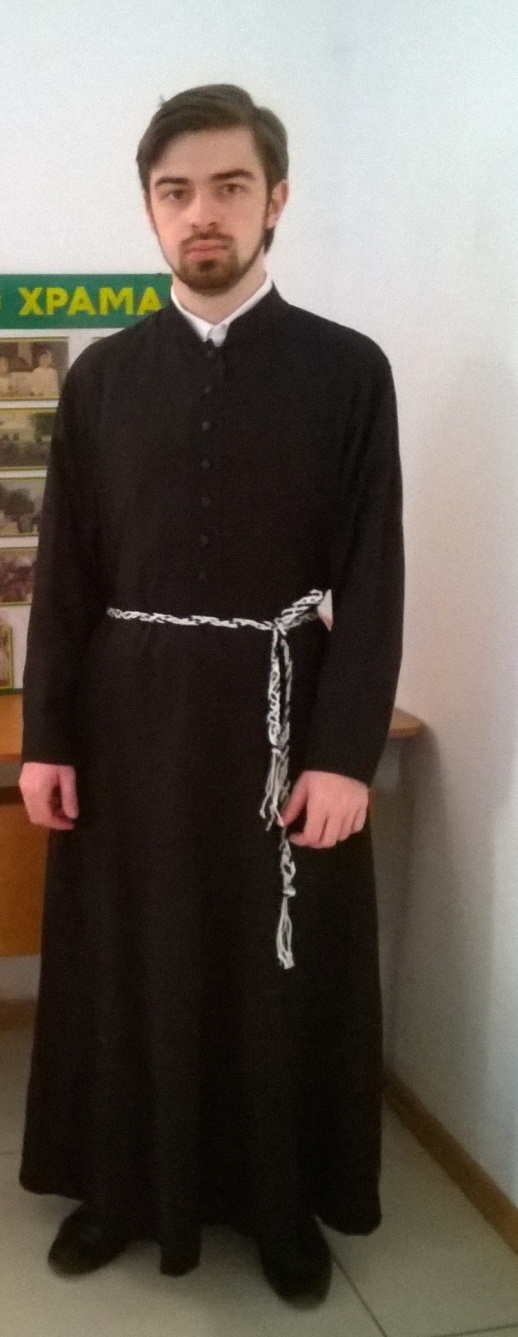  «Желаю нашим женщинам не отклонятся от света Христова учения, стремиться развивать собственные знания о вере и передавать их своим детям. Очень важно, чтобы ваша душа, подобно женам-мироносицам стремилась к Богу, укреплялась в вере и смогла наполниться чувством лёгкости, радости и спокойствия. Желаю никогда не останавливаться в выбранном пути подражания женам-мироносицам, но всегда следовать ко спасению души. Ведь вКрасильниковМихаил Валерьевич «Желаю нашим женщинам не отклонятся от света Христова учения, стремиться развивать собственные знания о вере и передавать их своим детям. Очень важно, чтобы ваша душа, подобно женам-мироносицам стремилась к Богу, укреплялась в вере и смогла наполниться чувством лёгкости, радости и спокойствия. Желаю никогда не останавливаться в выбранном пути подражания женам-мироносицам, но всегда следовать ко спасению души. Ведь в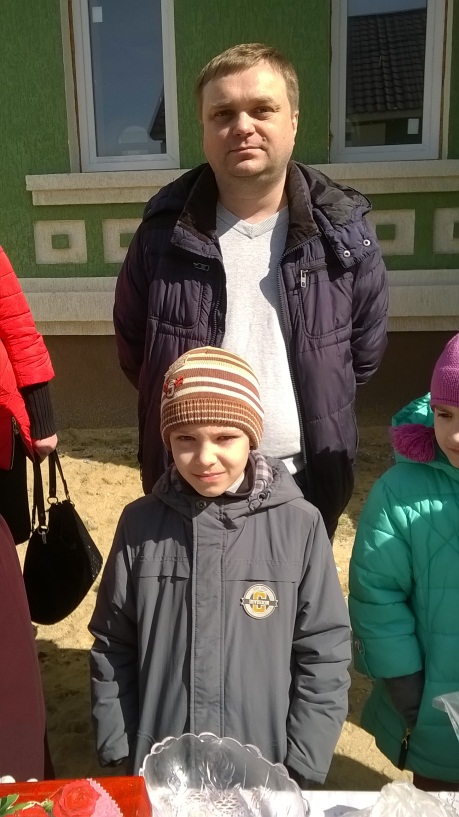 «Желаю всем женщинам здоровья, счастья, семейного благополучия и взаимопонимания. Хочется вам сказать спасибо за то, что вы у нас есть. Своей любовью вы оберегаете нас, а также воспитываете детей. За всё это мы Вам очень благодарны. Мы Вас очень любим и ценим».Барсуков Алексей Сергеевич «Желаю всем женщинам здоровья, счастья, семейного благополучия и взаимопонимания. Хочется вам сказать спасибо за то, что вы у нас есть. Своей любовью вы оберегаете нас, а также воспитываете детей. За всё это мы Вам очень благодарны. Мы Вас очень любим и ценим».